Travail à faire Après avoir lu les documents 1 et 2 et répondez aux questions suivantes :Quelles caractéristiques communes semblent avoir les PME exportatrices ? Quels sont les atouts des PME françaises sur les marchés étrangers ?Quels freins expliquent les réticences de certaines PME françaises à l'export ? DOC. 1 68 % des PME françaises passent à côté des bénéfices financiers liés à l’exportation[…] Plus de 6 PME européennes sur 10 (62 %) n’exportent pas actuellement alors que plus des trois quarts (78 %) reconnaissent le potentiel d’activités que représentent les marchés et clients internationaux. […] En Espagne, par exemple, la pratique de l’exportation est courante […], elle est moindre en Italie à 41%, et nettement inférieure en France. […] Parmi les 32 % de PME françaises qui exportent, la plupart (94 %) exportent en Europe, les plus grands marchés européens (Allemagne, Italie, Espagne et Suisse) arrivant en tête de liste, ainsi que vers leurs proches voisins (Royaume-Uni, Belgique et Pays-Bas). 68 % exportent plus loin, les Etats-Unis étant la destination numéro 1, devant la Chine.Les PME exportatrices françaises semblent dégager d’importants bénéfices de leur présence sur la scène internationale, les PME dont la croissance est rapide (43 %) étant plus enclines à exporter que celles qui affichent des résultats stables ou en déclin (29 %). En France, les PME exportatrices sont aussi plus optimistes pour leurs perspectives de revenus […], puisque 61 % pensent générer de la croissance contre 46 % pour celles qui n’exportent pas.Interrogées sur leurs atouts à l’exportation, les PME françaises citent d’abord la qualité de leurs produits […], puis l’innovation (40 %) et l’image positive de l’économie française (34 %).Source : http://about.van.fedex.com/Doc 2  Les partenaires un sujet cléSource : Adrien Schwyter, L'Usine NouvelleRéponsesQuelles caractéristiques communes semblent avoir les PME exportatrices ? Quels sont les atouts des PME françaises sur les marchés étrangers ?Quels freins expliquent les réticences de certaines PME françaises à l'export ? Réflexion 1 - Identifier le comportement des PME françaises à l'exportRéflexion 1 - Identifier le comportement des PME françaises à l'exportRéflexion 1 - Identifier le comportement des PME françaises à l'exportDurée : 20’ou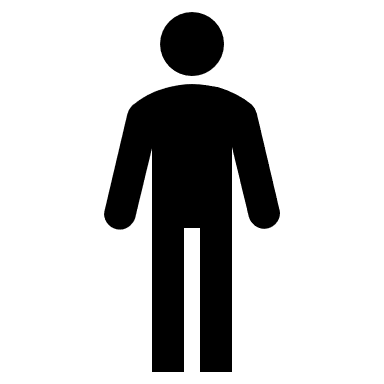 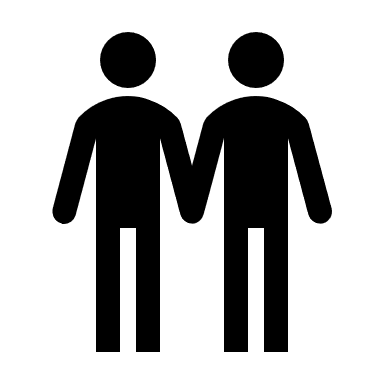 Source